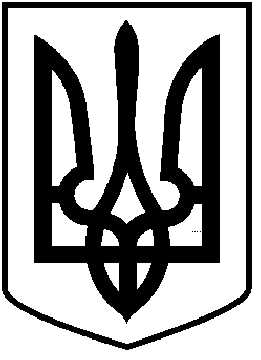 ЧОРТКІВСЬКА  МІСЬКА  РАДА_______________ СЕСІЯ ВОСЬМОГО СКЛИКАННЯ  РІШЕННЯ (ПРОЄКТ)                                        квітня 2022 року                                                                                     № ____    м. Чортків                                                                                             Про внесення змін до рішення міської ради від 09 лютого 2022 року №997 "Про затвердження структури виконавчих органів ради та їх загальної чисельності в новій редакції "	З метою впорядкування структури міської ради, керуючись статтями 26 та 54 Закону України «Про місцеве самоврядування в Україні", міська радаВИРІШИЛА:1. Внести зміни в пункти 1-9,11,13, рішення міської ради від 09 лютого 2022 року №997 "Про затвердження структури виконавчих органів ради та їх загальної чисельності в новій редакції ", а саме слова «з 19 квітня 2022 року» замінити словами « з 03 травня  2022 року», а також в пункти 10,12, а саме слова «з 18 квітня 2022 року» замінити словами «з 02 травня 2022 року».2. Внести зміни в пункт 32 додатку 2 рішення міської ради від 09 лютого 2022 року №997 "Про затвердження структури виконавчих органів ради та їх загальної чисельності в новій редакції ", а саме:2.1. ввести у службу господарського забезпечення міської ради з 15 квітня 2022 року  посаду робітника - 4 штатних одиниці;3.  Внести зміни в пункт 15 додатку 2 рішення міської ради від 09 лютого 2022 року №997 "Про затвердження структури виконавчих органів ради та їх загальної чисельності в новій редакції ", а саме:3.1. ввести у відділ бухгалтерського обліку та звітності апарату міської ради з 15 квітня 2022 року  посаду діловода - 1 штатна одиниця;4. Відділу бухгалтерського обліку та звітності апарату міської ради надати на затвердження міському голові штатний розпис міської ради з даними змінами.5. Фінансовому управлінню міської ради врахувати дані зміни при внесенні змін до міського бюджету на 2022 рік.6.Контроль за виконанням даного рішення покласти на постійну комісію міської ради з питань бюджету та економічного розвитку.Міський голова                                                             Володимир ШМАТЬКОЛюбомир МахометЯрослав ДзиндраЮлія ВолинецьНаталія ЗаяцьМар’яна Фаріон